Задание по математике для группы Б – 19Добрый день. Сегодня продолжаем изучать тему  «Показательные уравнения». Работаем с конспектом урока, внимательно изучаем решенные уравнения. Самостоятельно решаем задание 2 в вариантах 2, 3, 6, 9, 11, 19, 27, 30 (сборник Дорофеева ГВ).Выполненные задания отправляем мне на эл.почту по адресу  ksp.npet@mail.ru  Срок выполнения задания  1 июня.Решим несколько уравнений.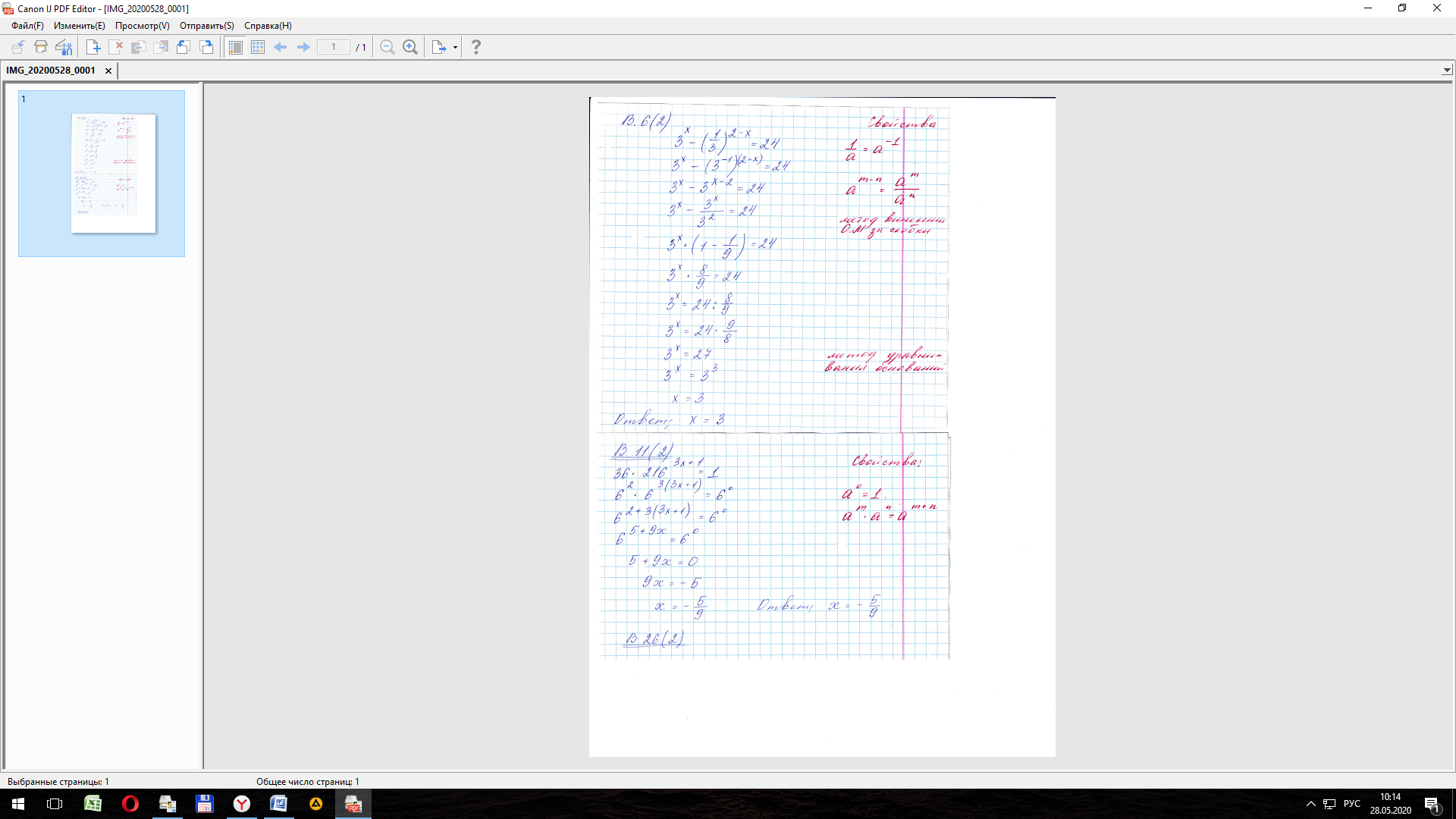 Конспект прошлого урока остается.Тема:  « Показательные уравнения»Определение: уравнение, которое содержит неизвестное в показателе степени, называют показательным уравнением.Простейшее показательное уравнение имеет вид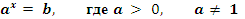 Если b < 0, то уравнение  не имеет решения.Рассмотрим основные методы решения показательных уравненийНа конкретных примерах рассмотрим суть каждого метода.Решение показательных уравнений основывается на свойствах показательной функции.1.Приведение обеих частей уравнений к одному и тому же основанию.Этот метод основан на следующей теореме:Если a>0 и a ≠ 1, то уравнения af(x)=ag(x)  и f(x)=g(x)  равносильны.Равенство показателей степени при равных основаниях обусловлено свойством показательной функции, а именно ее монотонностью. Это означает, что каждое свое значение функция приобретает при единственном значении аргумента.3х = 27каждую часть уравнения представим в виде степени с основанием 33х =33 31/23х = 33,5Т.к. основания равны, то приравниваем и показателих=Ответ: х=3,52.Замена переменной.9х - 4Т.к    9х =(32)х,  тогда получим уравнение вида:(32)х - 4- 45=0 Пусть : 3х=t,  тогдаt2 – 4t – 45 =0D=196t1 = -5t2 = 9 3х = -5т.к  -5¢ Е(3х), то х=Ø3х = 93х = 32х=2Ответ: х=23.Вынесение общего множителя за скобки.3х+1 - 23х ·  - 2Вынесем за скобки общий множитель с наименьшим показателем 3х3х( 3-2)=93х ·3х = 93х = 32х=2Ответ: х=2.Решим уравнения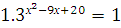 2.3х-1 -3х + 3х+1 = 633.7 2х – 67х –7 = 0Решения: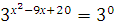 Так как 31, тох2 – 9х +20=0 по т.Виетах1=4, х2=5.Ответ: х1=4, х2 = 5.2. 3х-1 - 3х + 3х+1 = 63  раскладываем на множители     -  + ·= 63Выносим общий множитель за скобки:3х ·  (
3х
3х = 63 : 
3х =273х =
х = 3
Ответ: х = 3.3.  7 2х – 67х –7 = 0Введем новую переменную. Пусть t=7х, тогдаt2 –6 t – 7=0по теореме Виета  t1 = - 1             t2 = 7Переходим к замене: 7х = -1 – не имеет решения,  т.к  -1¢ Е(7х)7х = 7   х=1Ответ: х=1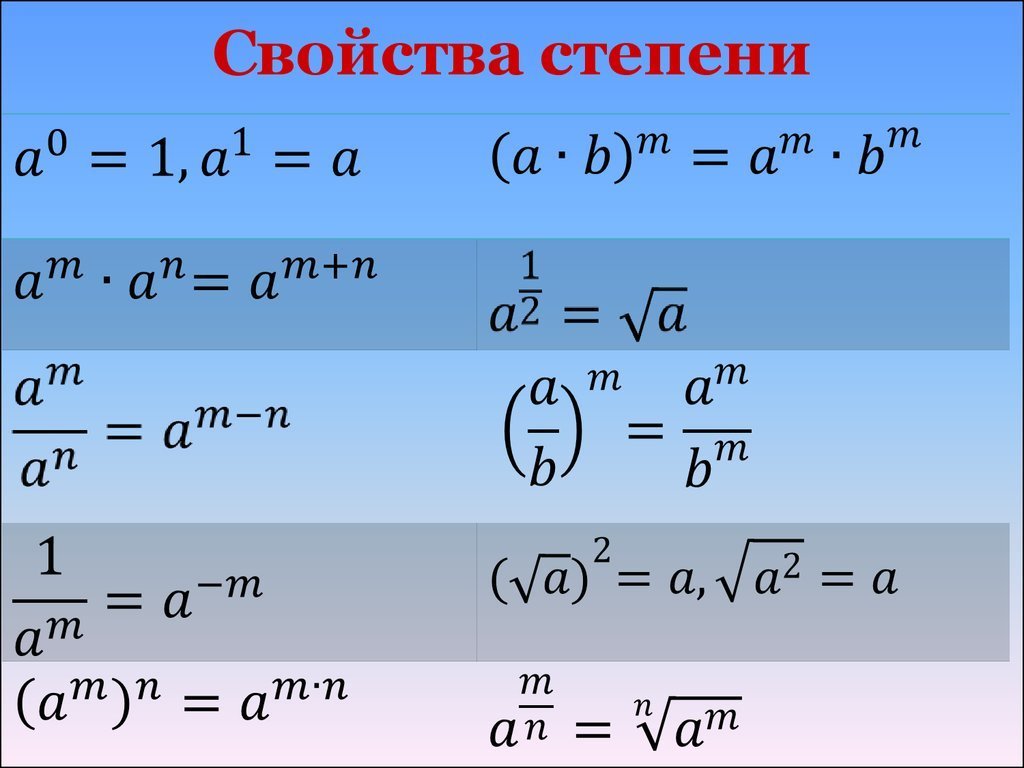 